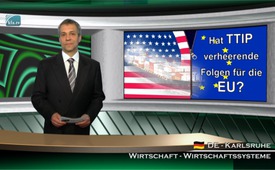 Heeft TTIP rampzalige gevolgen voor de EU?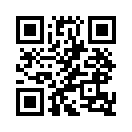 Heeft TTIP rampzalige gevolgen voor Europa?
Een onafhankelijke studie over de economische gevolgen van het TTIP-verdrag, opgesteld door het “Instituut voor globale ontwikkeling en milieu” aan de Amerikaanse Tufis-Universiteit, komt tot een rampzalig resultaat voor de EU. Volgens deze studie zou door TTIP in alle EU-landen de export dalen.Heeft TTIP rampzalige gevolgen voor Europa?
Een onafhankelijke studie over de economische gevolgen van het TTIP-verdrag, opgesteld door het “Instituut voor globale ontwikkeling en milieu” aan de Amerikaanse Tufis-Universiteit, komt tot een rampzalig resultaat voor de EU. Volgens deze studie zou door TTIP in alle EU-landen de export dalen. 
De hoofdreden hiervoor zou de versterkte concurrentie met Amerikaanse producten zijn die door de lage lonen in Amerika goedkoper zouden kunnen worden aangeboden. Door de teruggang van de export zou het in 2025 in Europa komen tot het verlies van 583.000 arbeidsplaatsen, evenals een teruggang van het bruto nationaal product, de belastinginkomsten en ook van het netto inkomen per huishouding. Vooral Duitsland, Frankrijk en de Noord-Europese staten zouden daardoor getroffen worden. Hun economische ontwikkeling hangt heel sterk af van de exporten naar andere EU-landen. Aanzienlijk stijgende staatsschulden, economische instabiliteit en golven van bezuinigingsplannen - zoals wij die kennen van de Zuid-Europese landen - zouden daardoor ook in deze landen tot treurige realiteit worden. Volgens deze studie zou Amerika op alle gebied profiteren van TTIP, evenals de multinationals en de financiële elite. Iedere EU-politicus die deze studie negeert en geen ernstige vragen stelt over het waarom van TTIP, handelt daarom crimineel en onverantwoordelijk tegen de belangen van de EU-bevolking.
De Duitse Bankier Carl Fürstenberg, die van 1850 tot 1933 leefde, zei eens: „Wanneer de staat failliet gaat, gaat natuurlijk niet de staat failliet, maar zijn burgers.“door svb/ghaBronnen:http://deutsche-wirtschafts-nachrichten.de/2014/11/14/unabhaengige-studie-ttip-vernichtet-in-europa-583-000-arbeitsplaetze/
http://deutsche-wirtschafts-nachrichten.de/2014/11/16/ttip-und-lohn-dumping-usa-wollen-deutschland-maerkte-in-europa-abjagen/
http://www.heise.de/tp/artikel/43/43419/1.htmlDit zou u ook kunnen interesseren:#EU - www.kla.tv/EU-nlKla.TV – Het andere nieuws ... vrij – onafhankelijk – ongecensureerd ...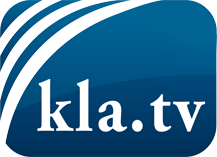 wat de media niet zouden moeten verzwijgen ...zelden gehoord van het volk, voor het volk ...nieuwsupdate elke 3 dagen vanaf 19:45 uur op www.kla.tv/nlHet is de moeite waard om het bij te houden!Gratis abonnement nieuwsbrief 2-wekelijks per E-Mail
verkrijgt u op: www.kla.tv/abo-nlKennisgeving:Tegenstemmen worden helaas steeds weer gecensureerd en onderdrukt. Zolang wij niet volgens de belangen en ideologieën van de kartelmedia journalistiek bedrijven, moeten wij er elk moment op bedacht zijn, dat er voorwendselen zullen worden gezocht om Kla.TV te blokkeren of te benadelen.Verbindt u daarom vandaag nog internetonafhankelijk met het netwerk!
Klickt u hier: www.kla.tv/vernetzung&lang=nlLicence:    Creative Commons-Licentie met naamgeving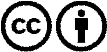 Verspreiding en herbewerking is met naamgeving gewenst! Het materiaal mag echter niet uit de context gehaald gepresenteerd worden.
Met openbaar geld (GEZ, ...) gefinancierde instituties is het gebruik hiervan zonder overleg verboden.Schendingen kunnen strafrechtelijk vervolgd worden.